This week I might try:To handle waitingI’ll try to remember that there are tips to help make waiting easier.I can keep track of what I’m learning on the chart below: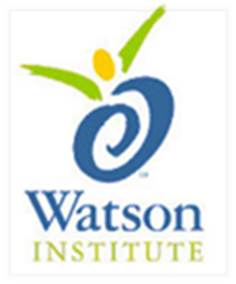 If I have to wait, I can try to: Day1Day 2Day3Day4Day5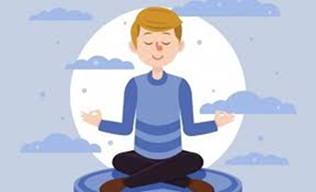 1.  Stay still, quiet, and calm2.  Think “It’s hard to wait but I can do it”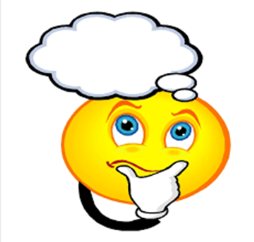 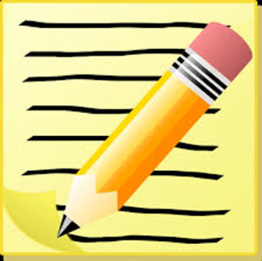 3.  Make a waiting plan4.  Try my plan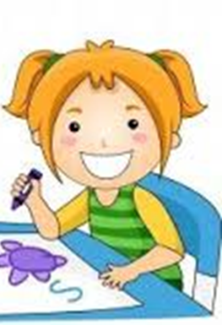 